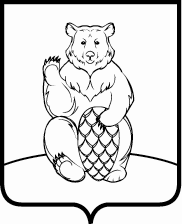 СОВЕТ ДЕПУТАТОВ ПОСЕЛЕНИЯ МИХАЙЛОВО-ЯРЦЕВСКОЕ  В ГОРОДЕ МОСКВЕР Е Ш Е Н И Е21 декабря 2017г.                                                                                                 №6/14О    согласовании   адресного    перечня объектов дорожного  хозяйства и  работпо  благоустройству  территории  жилой застройки      поселения       Михайлово-Ярцевское в городе Москве на 2018 годВ соответствии с  Федеральным законам от 06.10.2003г. №131-ФЗ «Об общих принципах организации местного самоуправления в Российской Федерации», Законом города Москвы от 06.11.2002г. №56 «Об организации местного самоуправления в городе Москве», руководствуясь Уставом поселения Михайлово-Ярцевское в городе Москве,Совет депутатов поселения Михайлово-ЯрцевскоеРЕШИЛ:	1. Согласовать Адресный перечень объектов дорожного хозяйства поселения Михайлово-Ярцевское в городе Москве, подлежащих ремонту в 2018 году, согласно приложению №1. 	2. Согласовать Адресный перечень по благоустройству территории жилой застройки поселения Михайлово-Ярцевское в городе Москве на 2018 год, согласно приложению №2.	3. Настоящее решение вступает в силу со дня его опубликования.	4. Опубликовать настоящее  решение  в бюллетене  «Московский муниципальный  вестник»  и разместить на официальном сайте администрации поселения Михайлово-Ярцевское в информационно-телекоммуникационной сети «Интернет».                 	5. Контроль за выполнением настоящего решения возложить на Главу поселения Г.К. Загорского.Глава поселения                                               Г.К. Загорский															Приложение №1															к решению Совета депутатов															поселения Михайлово-Ярцевское 															от 21.12.2017г. №6/14															"О согласовании адресного  перечня															объектов дорожного хозяйства поселения															Михайлово-Ярцевское в городе Москве,															подлежащих ремонту в 2018 годуАдресный перечень объектов дорожного хозяйства Троицкого и Новомосковского административных округов, подлежащих ремонту в 2018году	поселение Михайлово-Ярцевское														Приложение №2														к решению Совета депутатов														поселения Михайлово-Ярцевское														от 21.12.2017г. №6/14 "О согласовании 															адресного перечня объектов дорожного 															хозяйства и работ по благоустройству 														территории жилой застройки поселения 														Михайлово-Ярцевское в городе Москве                														на 2018 год"Адресный перечень по благоустройству территории жилой застройки Троицкого и Новомосковского административных округов в 2018 годув рамках реализации Государственной программы «Жилище». Поселение Михайлово-Ярцевское.№ п/пНаименование объектаГраницы работГраницы работПлощадь объекта, кв. мПлощадь объекта, кв. мПлощадь объекта, кв. мПлощадь объекта, кв. мПлощадь ремонта объекта, кв. мПлощадь ремонта объекта, кв. мПлощадь ремонта объекта, кв. мПлощадь ремонта объекта, кв. мФинансирование руб.Финансирование руб.Финансирование руб.№ п/пНаименование объектаНачальнаяКонечнаяПроезжая 
частьТротуарыОбочиныВсегоПроезжая 
частьТротуарыОбочиныВсегоСубсидии г.МосквыДорожный фондМестный бюджет12346789101112131д.Исаково, ул.Исаково-2д.Исаково, ул.Исаково-2, уч.68д.Исаково, ул.Исаково-2, уч.4969983,00,06548,016 531,0570,00,0106,0676,00,0875 611,940,02д.Конаково. Дорога от ММК до д.1д.Конаково, д.2д.Конаково, д.529667,40,07729,717 397,12998,00,0740,03738,00,03 591 960,930,03д.Исаково, ул.Исаково-2д.Исаково, ул.Исаково-2, уч.27д.Исаково, ул.Исаково-2, уч.469983,00,06548,016 531,0698,00,0180,0878,00,0836527,130,0ИТОГОИТОГОИТОГОИТОГО4 266,00,01 026,05 292,00,05 304 100,000,0№ п/пАдрес объекта(наименование объекта)Общая площадь дворовой территории, кв.мНаименование объекта благоустройства, расположенных на дворовой территории (МАФ, АБП Ед. измеренияКоличествоВид выполняемых работСтоимость работ отчетного года, руб.Стоимость работ отчетного года, руб.Стоимость работ отчетного года, руб.№ п/пАдрес объекта(наименование объекта)Общая площадь дворовой территории, кв.мНаименование объекта благоустройства, расположенных на дворовой территории (МАФ, АБП Ед. измеренияКоличествоВид выполняемых работСубсидиииз бюджета г.Москвы Патенты Местный бюджет 123456789101д. Исаково, д.100 (до кладбища Исаково)           2830 АБП  ДТСкв.м1365,00устройство0,001 501 500,000,001д. Исаково, д.100 (до кладбища Исаково)           2830 Бортовой дорожный камень ДТСп.м1460,00установка0,00362 500,001 024 500,001д. Исаково, д.100 (до кладбища Исаково)           2830 Бортовой садовый камень ДТСп.м20,00установка0,000,0015 000,001д. Исаково, д.100 (до кладбища Исаково)           2830 Поручни ДТСп.м40,00установка0,000,0088 000,001д. Исаково, д.100 (до кладбища Исаково)           2830 МАФ (скамья) шт. 4установка0,000,0042 000,001д. Исаково, д.100 (до кладбища Исаково)           2830 Переход через ручейп.м15,00устройство0,000,00150 000,00Итого благоустройствоИтого благоустройствоИтого благоустройствоИтого благоустройствоИтого благоустройствоИтого благоустройствоИтого благоустройство0,001 864 000,001 319 500,00